Vietnam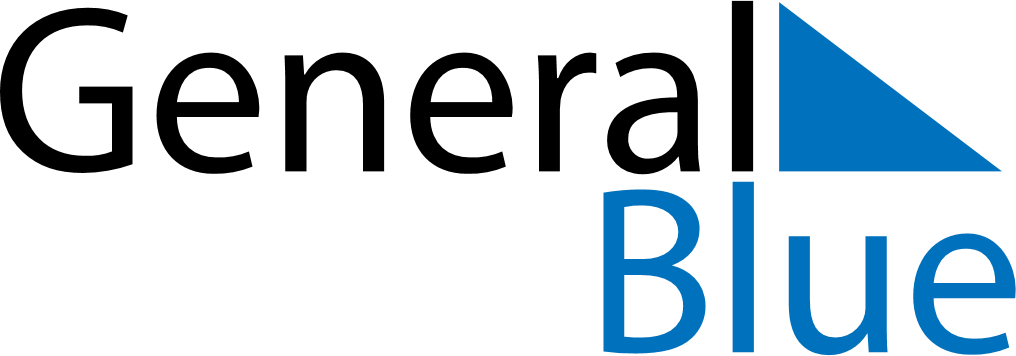 VietnamVietnamVietnamVietnamVietnamVietnamVietnamJanuary 2020January 2020January 2020January 2020January 2020January 2020January 2020January 2020SundayMondayTuesdayWednesdayThursdayFridaySaturday12345678910111213141516171819202122232425262728293031February 2020February 2020February 2020February 2020February 2020February 2020February 2020February 2020SundayMondayTuesdayWednesdayThursdayFridaySaturday1234567891011121314151617181920212223242526272829March 2020March 2020March 2020March 2020March 2020March 2020March 2020March 2020SundayMondayTuesdayWednesdayThursdayFridaySaturday12345678910111213141516171819202122232425262728293031 Jan 1: New Year’s DayJan 17: Kitchen guardiansJan 24: Vietnamese New Year HolidaysJan 25: Vietnamese New YearJan 29: Victory of Ngọc Hồi-Đống ĐaFeb 3: Communist Party of Viet Nam Foundation AnniversaryFeb 8: Lantern FestivalMar 8: International Women’s Day